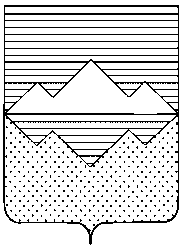 АДМИНИСТРАЦИЯСАТКИНСКОГО МУНИЦИПАЛЬНОГО РАЙОНАЧЕЛЯБИНСКОЙ ОБЛАСТИПОСТАНОВЛЕНИЕОт «07» апреля 2021 года № 308г. СаткаО проведении месячника по санитарной очистке и благоустройству территории г. СаткаС целью создания благоприятных условий проживания, обеспечения чистоты и порядка, необходимостью санитарной очистки территории города после зимнего периода, руководствуясь распоряжением Губернатора Челябинской области «О проведении весенних субботников по санитарной очистке территорий городов и населенных пунктов Челябинской области в 2021 году» № 204-р от 22.03.2021 года.ПОСТАНОВЛЯЮ:Провести с 12 апреля 2021 года по 07 мая 2021 года месячник по санитарной очистке и благоустройству территорий г. Сатка.Для контроля и организации мероприятий по проведению месячника создать при Администрации Саткинского муниципального района оперативный штаб по контролю за ходом мероприятий в рамках месячника по санитарной очистке территории города и утвердить его состав (приложение 1).Рекомендовать предприятиям и организациям, независимо от форм собственности, в период проведения санитарной очистки и благоустройства города:1)   назначить для оперативной организации и проведения месячника ответственных лиц из числа работников по должности не ниже заместителей руководителя;22)  обеспечить санитарную очистку и уборку прилегающих к предприятиям территорий и закрепленных участков (приложение 2) в соответствии со своей компетенцией и перечнем рекомендуемых работ (приложение 3);         3) организовать ежедневный сбор и передачу оперативной информации о ходе проведения месячника в оперативный штаб тел. 8 (35161) 96-676, на электронный адрес ubsmr@satadmin.ru.Рекомендовать владельцам частного жилищного фонда произвести уборку придомовой территории, осуществить вывоз мусора с прилегающей территории и прочистить водоотводные канавы.Рекомендовать предприятиям всех форм собственности, производившим в осенне-зимний период земляные работы обеспечить восстановление благоустройства, нарушенного при производстве земляных работ, а также благоустройство территорий, прилегающих к строительным площадкам.Рекомендовать управляющим компаниям и иным объединениям жилищного фонда:1)   составить график по уборке придомовых территорий и предоставить в оперативный штаб по контролю за ходом мероприятий в рамках месячника по санитарной очистке территории Саткинского городского поселения (далее -  штаб) до 09 апреля 2021 г.;2)  организовать уборку территорий жилищного фонда, подъездов к жилым домам, привлечь к участию в месячнике население с вывозом собранного мусора на полигон ТКО и КГМ;         3) организовать ежедневный сбор и передачу оперативной информации о ходе проведения месячника в оперативный   штаб тел: 8(35161) 9- 66-76, на электронный адрес ubsmr@satadmin.ru.Директору МКУ «Управление по благоустройству СМР» Хурматуллиной А.Г.:                                                                                                                     1)  осуществить организационные мероприятия по проведению месячника по санитарной очистке и уборке территории города;2) обеспечить привлечение предприятий, организаций и учреждения всех форм собственности;организовать и провести разъяснительную работу среди первых руководителей организаций и предприятий, участвующих в месячнике по вопросу санитарной очистки;         4) на период проведения субботников обеспечить организации, предприятия и управляющие компании талонами на бесплатный приём и захоронение ТКО и КГМ;                                                         5) на основании предоставленных справок МУП «Комритсервис» вести учёт объёма принятого мусора от проведения субботников в целом по городу, а также отдельно объем мусора, принятого от проведения субботников дошкольных, общеобразовательных и бюджетных учреждений города.  3Начальнику отдела по координации потребительского рынка, организации торговлии услуг Администрации Саткинского муниципального Куренковой О.А.:1) обеспечить участие представителей предприятий торговли, находящихся на «красной   линии», на совещаниях, посвященных организации проведения месячника;2) провести разъяснительно-агитационную работу среди руководителей предприятий торговли по вопросу организации санитарной очистки территорий, прилегающих к торговым предприятиям;                                                             3) организовать ежедневный сбор и передачу информации о ходе проведения месячника в оперативный штаб по тел: 8 (35161) 9- 66-76;4) осуществить контроль за выполнением работ предприятиями торговли.Начальнику МКУ «Управление образования» Барановой Е.Ю.:1) организовать и провести разъяснительно-агитационную работу среди первых руководителей общеобразовательных, среднеобразовательных и дошкольных учреждений по вопросу организации санитарной очистки территорий МКУ «Управление образования» и территорий, закрепленных за учреждениями;осуществить контроль над выполнением работ общеобразовательных, среднеобразовательных и дошкольных учреждений;организовать ежедневный сбор и передачу информации о ходе выполнения месячника в оперативный штаб по тел: 8 (35161) 9 66-76. Начальнику МКУ «Управление культуры» Зябкиной Т.В.:1)  организовать и провести разъяснительно-агитационную работу среди первых руководителей подведомственных учреждений культуры по вопросу организации санитарной очистки территорий, прилегающих к учреждениям и территорий, закрепленных за учреждениями;осуществить контроль за выполнением работ учреждений культуры;организовать ежедневный сбор и передачу информации о ходе выполнения месячника в оперативный штаб.Рекомендовать председателю Саткинской организации «Союз садоводов» Чукаеву Н.Н. и председателям   гаражных кооперативов:организовать и провести разъяснительно-агитационную работу среди членов подведомственных организаций по вопросу организации санитарной очистки территорий гаражных кооперативов и садовых товариществ, обеспечить вывоз несанкционированных свалок;осуществить контроль за выполнением работ;организовать ежедневный сбор и передачу информации о ходе выполнения месячника в оперативный штаб.4Директору ООО «НАШ ГОРОД» Пасхину И.В.: по заявкам бюджетных учреждений выделять по графику автотранспорт для вывоза мусора, собранного в ходе месячника и обеспечить их уборочным инвентарем и материалом (по закрепленным территориям);                                                              организовать ежедневный сбор и передачу информации о ходе выполнения месячника в оперативный штаб;Рекомендовать директору ООО «КомРит» Савельеву И.А.: в   срок   до   09.04.2021г.  предоставить в оперативный штаб график проведения уборки городских кладбищ, закрепленных территорий;организовать   и   провести работы по санитарной очистке территории городскихкладбищ в срок до 28.04.2021 г. Обеспечить своевременный вывоз мусора с территории кладбищ;организовать ежедневный сбор и передачу информации о ходе выполнения месячника в оперативный штаб.Директору МУП «Комритсервис» Итальеву М.М.:обеспечить своевременный вывоз ТКО и КГМ с контейнерных площадок;         15. Рекомендовать начальнику ОГИБДД Ушкову А.В. обеспечить безопасное проведение работ по санитарной очистке на проезжей части улиц по заявкам   исполнителей.	Согласно графика, предоставленного МКУ «Управление по благоустройству СМР» обеспечить безопасное проведение работ на проезжей части общеобразовательный учреждений и бюджетных организаций.16. Уполномоченным должностным лицам Администрации Саткинского муниципального района применять меры Административного воздействия к руководителям, уклоняющимся от выполнения положений данного постановления.         17.   Рекомендовать директору ООО «СКАТ», СМИ, радио сети в период месячника, регулярно информировать население о ходе проведения месячника по санитарной очистке.                                                                18.  Начальнику отдела организационной и контрольной работы Управления делами иорганизационной работы Корочкиной Н.П. опубликовать настоящее постановление в газете «Саткинский рабочий» и на официальном сайте Администрации Саткинского муниципального района.19.   Контроль    исполнения    настоящего    постановления    возложить    на     первогозаместителя Главы Саткинского муниципального района Баранова П.А.Глава Саткинского муниципального района                                                             А. А. Глазков